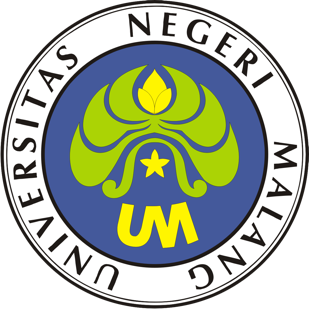 PROSEDUR OPERASIONAL BAKUPERPINDAHAN MAHASISWA ANTAR JURUSANPASCASARJANAUNIVERSITAS NEGERI MALANG2019PROSEDUR OPERASIONAL BAKU PENYUSUNANPERPINDAHAN MAHASISWA ANTAR JURUSANPASCASARJANAUNIVERSITAS NEGERI MALANGPROSEDUR OPERASIONAL BAKU PERPINDAHAN MAHASISWA ANTAR JURUSANDasar KegiatanUndang – Undang Republik Indonesia Nomor 20 Tahun 2003 Tentang Sistem Pendidikan Nasional (Lembaran Negara Republik Indonesia Tahun 2003 Nomor 78, Tambahan Lembaran Negara Republik Indonesia Tahun 2003 Nomor 4301);Undang – Undang Republik Indonesia Nomor 12 Tahun 2012 Tentang Pendidikan Tinggi (Lembaran Negara Republik Indonesia Tahun 2012 Nomor 158, Tambahan Lembaran Negara Republik Indonesia Tahun 2012 Nomor 5336);Peraturan Pemerintah Republik Indonesia Nomor 32 Tahun 2013 Tentang Perubahan Atas Peraturan Pemerintah Nomor 19 Tahun 2005 Tentang Standar Nasional Pendidikan (Lembaran Negara Republik Indonesia Tahun 2005 Nomor 41, Tambahan Lembaran Negara Republik Indonesia Nomor 4496);Peraturan Pemerintah Republik Indonesia Nomor 4 tahun 2014 Tentang Penyelenggaaan Pendidikan Tinggi dan Pengelolaan Perguruan Tinggi (Lembaran Negara Republik Indonesia Tahun 2014 Nomor 16);Peraturan Menteri Pendidikan dan Kebudayaan Republik Indonesia Nomor 30 Tahun 2012 Tentang Organisasi dan Tata Kerja Universitas Negeri Malang (Berita Negara Republik Indonesia Tahun 2012 Nomor 493);Peraturan Menteri Pendidikan dan Kebudayaan Republik Indonesia Nomor 71 Tahun 2012 Tentang Statuta Universitas Negeri Malang (Berita Negara Republik Indonesia Tahun 2012 Nomor 1136);Peraturan Menteri Pendidikan dan Kebudayaan Republik Indonesia Nomor 49 Tahun 2014 Tentang Standar Nasional Pendidikan Tinggi (Berita Negara Republik Indonesia Tahun 2014 Nomor 769);Peraturan Menteri Pendidikan dan Kebudayaan Republik Indonesia Nomor 50 Tahun 2014 Tentang Sistem Penjaminan Mutu Pendidikan Tinggi (Lembaran Negara Republik Indonesia Tahun 2014 Nomor 788);Peraturan Menteri Riset, Teknologi, dan Pendidikan Tinggi Republik Indonesia Nomor 44 Tahun 2015 Tentang Standar Nasional Pendidikan Tinggi;Keputusan Menteri Keuangan Nomor 297/KMK.05/2008 Tentang Penetapan Universitas Negeri Malang pada Departemen Pendidikan Nasional sebagai Instansi Pemerintah yang Menerapkan Pengelolaan Keuangan Badan Layanan Umum;Peraturan Rektor Universitas Negeri Malang Nomor 12 Tahun 2018 Tentang Pedoman Pendidikan Universitas Negeri Malang Tahun Akademik 2016/2017;Keputusan Rektor Universitas Negeri Malang Nomor 5.1.2/UN32/KP/2015 tanggal 5 Januari 2015 Tentang Pemberhentian dan Penugasan Dekan Fakultas Sastra Universitas Negeri Malang.TujuanMemperlancar mahasiswa dalam memproses kepindahan antar jurusan di UMMendokumentasikan permasalahan mahasiswaKegiatan yang dilakukanAlur KerjaBAGAN POB PERPINDAHAN MAHASISWA ANTAR JURUSAN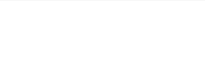 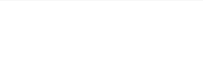 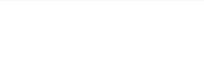 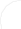 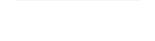 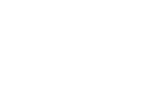 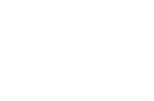 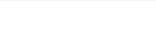 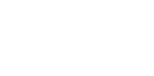 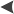 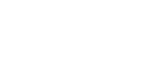 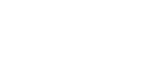 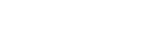 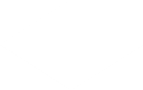 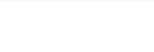 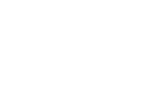 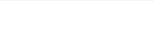 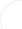 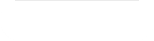 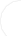 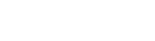 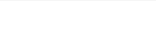 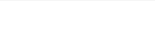 KODE DOKUMENUPM-PPS . A5. 0002REVISI1TANGGAL1 DESEMBER 2018Diajukan oleh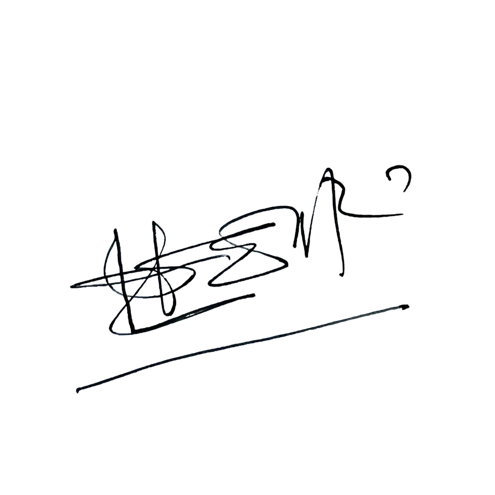 WAKIL DIREKTUR 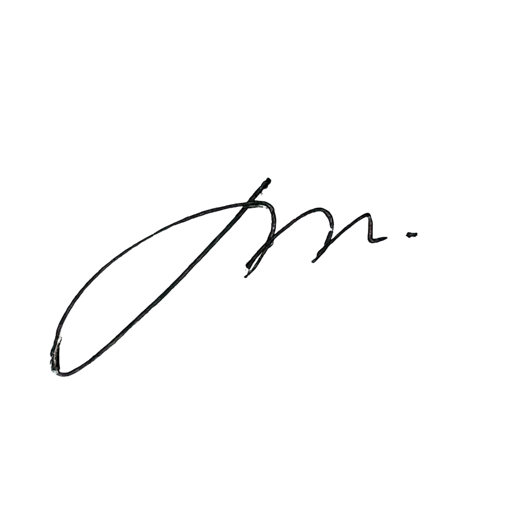 Prof. Dr. Nurul Murtadho, M.Pd NIP 196007171986011001Dikendalikan olehUnit Penjamin MutuProf. Dr. Parno, M.Si NIP  196501181990011001Disetujui oleh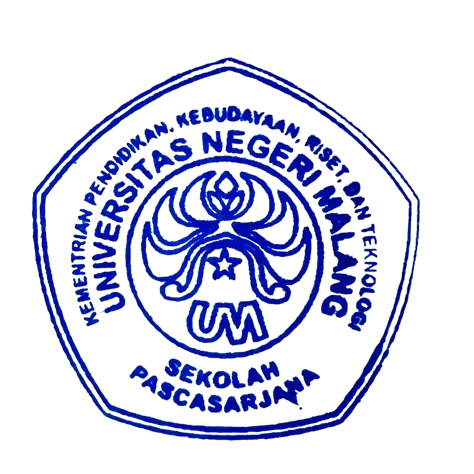 DIREKTUR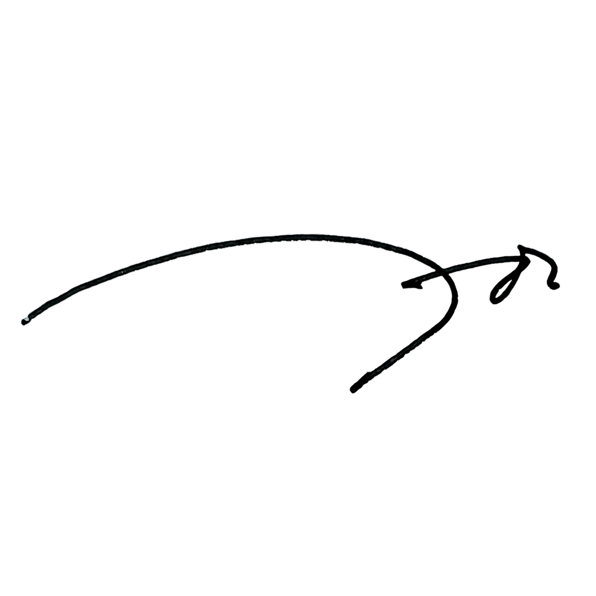 Prof. Dr. Ery Tri Djatmika Rudijanto W.W, MA, M.Si.NIP. 196106111986011001NoKegiatanPelaksanaPelaksanaWaktuKeluaranNoKegiatan12WaktuKeluaran1.Mengajukan permohonan kepindahan secara tertulis diketahui orang tua/wali,Mahasiswa Orangtua/ WaliPA/ Kajur1 hariSurat permohonanNoKegiatanPelaksanaPelaksanaWaktuKeluaranNoKegiatan12WaktuKeluaranPA, dan ketua jurusan disertai dengan alasan kuat2.Mengirimkan surat permohonan tersebut kepada dekan fakultas yang dituju dengan tembusan kepada rektor dan ketua jurusan (permohonan pindah paling lambat dua bulan sebelum masa regristrasi)MahasiswaDekan1 hariSurat permohanan diterima dekan fakultas yang dituju3.Menerima disposisi dekan kepada ketua jurusan yang ditujuSubag Akademik1 hariDesposisi ke kajur4.Jurusan yang dituju melaksanakan seleksiKetua Jurusan2 hariMahasiswa terseleksi5.Mengirim pengumunan penerimaan kepada pemohonSubag Akademik2 hariSurat pemberitahuan diterima atau tidaknya6.Melaporkan mahasiswa ke Kabag Akademik UM untuk mendapat NIM baruKabag AkademikSubag AE UM dan TIK1 hariNIM baru bagi mahasiswa pindahan7.Melakukan regristrasi akademikMahasiswaSesuai Jadwal